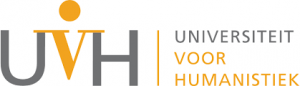 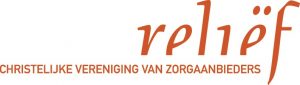 DE GEESTELIJK VERZORGER ALS TRAINER 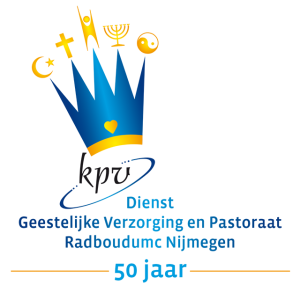 VGVZ		WORKSHOP 19 juni 2023Workshopleiders: Marco Otten en Wout HuizingDidactische ingrediënten uit de leergang Zinvol trainen https://www.relief.nl/training/zinvol-trainen-2/ Onderwerpen/thema’s(Wat is) Zingeving(Wat is) geestelijke verzorgingEenzaamheidVerlies en rouw(Wat zijn) levensvragen(Wat is) ethiek(Meer) grip op je leven: live life sessionDe spirituele dimensie in palliatieve zorgLuisteren naar levensverhalenZingeving bij ….. (jongeren/ ouderen/ mensen met verstandelijke beperking/ NAH etc)Doelgroep(en)1.    (zorg)Vrijwilligers2.    Verzorgenden3.    Verpleegkundigen4.    (huis)Artsen5.    Multi-disciplinaire teams6.    Zorgteams 7.    Management-teams8.    PaTZ teams9.    Rotary10. (collega) Geestelijk verzorgersDoelstellingenAlgemeenDe deelnemer kan definitie van (naam onderwerp) geven.De deelnemer kan (naam onderwerp) in eigen woorden weergeven.De deelnemer kan 1/2/3 (eigen) kenmerken/voorbeelden van (naam onderwerp) geven, wat zij in hun eigen dagelijks werk tegenkomenDe deelnemer kan (naam onderwerp) herkennen in (eigen) casus.De deelnemer kan (naam onderwerp) toepassen op (eigen) casus.De deelnemer kan (naam onderwerp) toepassen in oefensituatie.De deelnemer toont interesse voor (naam onderwerp).De deelnemer toont sensitiviteit bij hanteren (naam onderwerp).Uit de praktijk van de trainingen: De deelnemer kan vertellen welke drie waarden belangrijk voor hem zijn en daarbij een concreet voorbeeld noemen.De deelnemer kan uitleggen waarom kennis van het levensverhaal van de cliënt belangrijk is voor goede zorg.De deelnemer kan het verschil benoemen tussen feiten en betekenis van het levensverhaal.De deelnemer signaleert en benoemt waar zijn verlegenheid begint bij (het praten met cliënten over) levensvragen.De deelnemer kent de indicatie en contra-indicatie bij doorverwijzing naar de geestelijk verzorger. De deelnemer kan benoemen hoe hij de rol van een geestelijk verzorger ter sprake kan brengen bij een cliënt.De deelnemer benoemt twee redenen waarom een actieve luisterhouding belangrijk is (cognitief doel: kennis).De deelnemer noemt twee voorbeelden van wanneer verwijzen naar geestelijke verzorging en twee voorbeelden van hoe verwijzen naar geestelijke verzorging.De deelnemer kan woorden geven aan verdriet, machteloosheid die een situatie van verdriet/rouw met zich meebrengt.De deelnemer benoemt eigen behoeften met betrekking tot verlies- en rouwproces.De deelnemer kan vertellen wat spiritualiteit en innerlijke ruimte betekenen vanuit kennis van het diamantmodel (kennisdoel).De deelnemer kan voorbeelden geven van zingevingspijlers in het eigen leven.WerkvormenAlgemeenRondje uitwisselenPresentatie plenair (bijvoorbeeld: uitleg theorie rondom rouwtaken)Individuele opdracht  (bijvoorbeeld: beschrijf jezelf ‘Als je een dier zou zijn welke zou dat zijn en waar staat dit dier voor jou symbool voor?’)Sparren in duo’s. (bijvoorbeeld: vertel a.d.h.v. 1 sleutel aan je sleutelbos waarom deze belangrijk/waardevol voor je is. De ander luistert. Wissel na 2 minuten.)Denken, delen uitwisselen (DDU: eerst individueel, dan sparren in duo’s, dan plenair terugkoppelen;)Subgroepen (zelfde thema of juist verschillende thema’s per groepje)Specifieke voorbeelden uit de praktijk: 1.   Woordspin over begrip zingeving2.   Ademhalingsoefening3.   Schilderoefening4.   Kleien5.   Gedicht beluisteren : wat raakt je? Wat zegt dit gedicht over jezelf? 6.   Lijst met waarden: individueel, duo’s7.   Agenda bekijken: wat is belangrijk voor je? 8.   Laat  om de beurt iemand uit de groep vertellen wat de ander als antwoorden gaf, zodat iedereen aan de beurt is geweest.9.   Schaalvraag 1-10; Op een rij staan en een groepsgesprek naar aanleiding daarvan.10. Over de streep: reageren op stellingen.11. Rood-oranje-groene kaarten voor iedere deelnemer. Stoplicht oefening: groen: starten; oranje: eerst iets delen; rood: geblokkeerd12. (geleide) Meditatie 13. Instructievorm: video bekijken over het Diamantmodel en gesprek over herkenning in de eigen praktijk. 14. Uitleg en gebruiken inspiratiekaarten. ieder pakt een afbeelding die past bij haar idee van zingeving aangaande haar eigen leven. Vervolgens legt ieder kort uit, waarom zij deze kaart uitgekozen heeft.Hulpmiddelen(media)HandoutWerkbladFlapoverPowerpointPost-its(white)Bord(you-tube) FilmpjeTouw  (voor streep op de grond, bijv.)Cijfers (voor schaalvraag bijv.)Tekenmateriaal  (voor tekenopdracht bijv.)Evaluatievormen1.  Bespreken doelstellingen (=product) en vorm (=proces) workshop: ja/nee, groene/rode kaart, wel/niet vinger opsteken2.  Rondje met vraag hoe(=proces) en wat deelnemers hebben geleerd (=product): uitgebreid, 1 steekwoord3.  Evaluatieformulier met vragen hoe(=proces) en wat (=product) deelnemers hebben geleerd (zie voorbeeld)4.  Ansichtkaart waarmee deelnemers aangeven wat (=product) en hoe (=proces) ze geleerd hebben5.  Invullen barometer; deelnemers geven toelichting (proces)6.  Cijfer geven (proces) en toelichting7.  Evaluatieformulier, waarbij doelen gecheckt worden; (zie voorbeeld)  VOORBEELD EVALUATIEFORMULIER (uit de praktijk) Beantwoord de volgende stellingen op een 1-5 schaal (1 – geheel mee oneens; 2 – mee oneens; 3 – neutraal; 4 – mee eens; 5 – geheel mee eens). Omcirkel 1 getal per stellingDit vind ik heel goed aan de scholing: _________________________________________________________ Dit kun je verbeteren aan de scholing: _____________________________________________________ Aanvullende vraag/opmerking: ____________________________________________________________ Transferopties1.  Schrijf een ansichtkaart met voornemen n.a.v. de gevolgde workshop. Deze wordt op later moment door workshopleider naar deelnemer opgestuurd.2.  (van te voren) Inboeken op het vervolg van de workshop.3.  Verzoek om een maand na de workshop een mail aan de workshopleider (en/of alle andere deelnemers) te sturen met de voortgang op zelf gestelde doelen n.a.v. de workshop.4.  Inleveren van product op enig moment na de workshop (aan workshopleider en/of eigen organisatie)5.  Het team spreekt met elkaar af hoe zij in het vervolg vorm geven aan zorg voor zingevingsvragen.6.  De deelnemer formuleert in één zin een afspraak voor zichzelf en voor het team.7.  De deelnemer vult een ABC-tje in (wat Aan de orde was, wat Belangrijk was en welke Consequentie deze training heeft) en formuleert drie voornemens voor de alledaagse praktijk.8.  De deelnemer spreekt af het geleerde in de workshop/ training te presenteren binnen het team.9. De deelnemer maakt een afspraak voor coaching on the job als vervolg op de workshop/ training.10. De deelnemer benoemt binnen de groep wat hij/ zij concreet ánders gaat doen en de eerste stap vanaf morgen.Na deze bijeenkomst kan ik 2 voorbeelden noemen van wanneer en hoe ik een cliënt kan doorverwijzen naar                                   1   2    3    4    5een geestelijk verzorgerNa deze bijeenkomst kan ik 1 doel en 1 werkwijze                                        van een geestelijk verzorger benoemen                                                          1   2    3    4    5Na deze bijeenkomst heb ik 1 cliënt in gedachtenvoor verwijzing naar de geestelijk verzorger                                                   1   2    3    4    5Ik ben van plan om binnen 1 maand een cliënt te verwijzen naar een geestelijk verzorger                                                      1   2    3    4    5Ik vond de balans tussen praktijk en theoriein deze scholing goed                                                                                           1   2    3    4    5Ik leer vooral door theorie en praktijk aanelkaar te koppelen                                                                                                1   2    3    4    5Ik vond de manier waarop de scholing is gegeven ………Ik ben me tijdens de scholing bewuster geworden van eigen zingeving        1   2    3    4    5